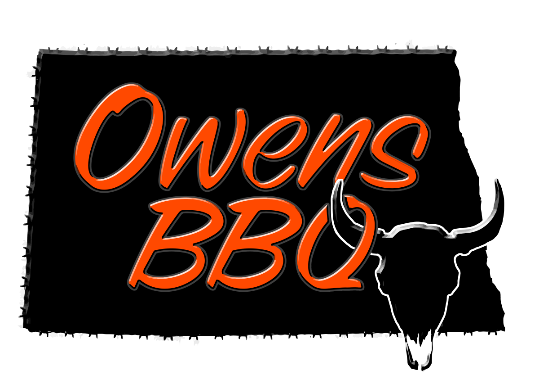 www.OwensBBQ.comOwens BBQ7660 30th Ave NWGlenburn, ND  58740OwensBBQ@srt.com(701) 362-7386Hot Honey Stick Seasoning – 25 lb. batch** These are only our recommendations for % of pork/venison, times, temps, and plate size for grinding **20 lbs. venison or beef and 5 lbs. pork 1 package of Hot Honey Stick Seasoning1 package of the Speed Cure 2-3 cup cold water8 TBSP seasoning AND 1/8 tsp Speed Cure per lb. of meat for smaller batchesProcess:Grind pork and venison or beef through a 3/8” (10mm) plate. Place meat in meat mixer or tote. Mix seasoning, speed cure, and water together then mix that into the ground meat for 5 minutes or until well mixed. Once you have all the seasonings mixed in do a second grind of the meat. Grind through a 3/16” (4.5mm) plate.  If you want to add cheese or fruit, now is the time. Stuff into casing. Suggested size 19mm or 22mm mahogany collagen casings or 20/22mm natural sheep casings. Rest meat overnight before smoking for the cure to work and to develop the flavors more.Smoking:Set Smokehouse temp at around 130° with the damper open and add meat sticks with no smoke for 1-2 hours for the sticks to dry.  Do not have any pieces touching if possible.Turn the Smokehouse temp up to 150°- 160° with the damper open and smoke for 2-3 hours. This is all a personal preference. Once you are done smoking you need to finish cooking and get the sticks up to the proper internal temperature.  Turn the Smokehouse up to 170° - 190° and cook until internal temp is 155°. Remove from smoker and allow to cool.  We like refrigerate overnight before packaging. Recommendations – To add in extra flavor add 2-4 lbs. of High Temp Pepper-Jack Cheese or another flavor.  Or add 1-2 lbs. of dehydrated pineapple (diced). NOTE:  do not mix cheese or fruit in and then through the grinder again, you want to mix in the cheese as the final step before stuffing, packaging, or making into patties. 